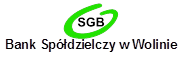 Wniosek o zmianę usług Nazwa placówki Banku prowadzącej rachunek:Dane posiadacza rachunku/użytkownika/należy wstawić znak X we właściwe pole/ Zmiana pakietu/  częstotliwości pobierania opłat *) Wyciągi bankowe/ zestawienia transakcji*) Zmiana limitów karty*) Duplikat karty/Nowy PIN/Hasło 3D-Secure (do płatności w Internecie)*)Nr tel. Kom. +48 …………………………………………*)  w przypadku, gdy numery rachunków zostały już wpisane w tabeli „Zmiana limitów do rachunków” nie ma potrzeby ich ponownego przepisywania, wystarczy wpisać „jw.”**) usługa dostępna po wdrożeniu przez BankPrzyczyny wydania nowego środka:Nie dotyczy pasywnych użytkowników systemu.ZAWIADAMIANIE O ZMIANACH wyraża zgodę /  nie wyraża zgody*) na zawiadamianie go przez Bank o zmianie:wysokości oprocentowania, w wyniku której następuje obniżenie oprocentowania środków pieniężnych zgromadzonych na rachunku;rodzaju stawki bazowej;wysokości marży Banku;taryfy;regulaminu;w zakresie uczestnictwa w obowiązkowym systemie gwarantowania depozytów i zasadach jego funkcjonowania, w tym o zakresie podmiotowym i przedmiotowym ochrony przysługującej ze strony BFG, w tym o rodzajach osób i podmiotów, które mogą być uznane za deponenta oraz o maksymalnej granicy ochrony gwarancyjnej;poprzez  przesyłanie informacji  Posiadaczowi rachunku  na adres poczty elektronicznej wskazany przez Posiadacza rachunku we wniosku o otwarcie rachunku/zmianę danych w sposób umożliwiający trwałe zapisanie wiadomości. pieczątka i podpisy osób reprezentujących                              stempel funkcyjny i podpisy pracownika                posiadacza rachunku                                                   placówki Banku przyjmującego wniosek_ _ _ _ _ _ _ _ _ _ _ _ _ _ _ _ _ _ _ _ _ _ _ _ _ _ _ _ _ _ _ _ _ _ _ _ _ _ _ Potwierdzam odbiór zamówionego duplikatu KartyNumer rachunku |_ _|_ _| |_ _|_ _|_ _|_ _| |_ _|_ _|_ _|_ _| |_ _|_ _|_ _|_ _| |_ _|_ _|_ _|_ _| |_ _|_ _|_ _|_ _| |_ _|_ _|_ _|_ _|Numer rachunku |_ _|_ _| |_ _|_ _|_ _|_ _| |_ _|_ _|_ _|_ _| |_ _|_ _|_ _|_ _| |_ _|_ _|_ _|_ _| |_ _|_ _|_ _|_ _| |_ _|_ _|_ _|_ _|Numer rachunku |_ _|_ _| |_ _|_ _|_ _|_ _| |_ _|_ _|_ _|_ _| |_ _|_ _|_ _|_ _| |_ _|_ _|_ _|_ _| |_ _|_ _|_ _|_ _| |_ _|_ _|_ _|_ _|imię i nazwisko, adres /nazwa i siedziba Z dniem  01-|_ _|_ _|-|_ _|_ _|_ _|_ _|  proszę/ prosimy o zmianę:  pakietu na |                                 | (nazwa pakietu),                                                                                                                                                                                                                               opłaty za środki identyfikacji elektronicznej na:   opłata miesięczna,  opłata jednorazowaInne………………………………..  Z dniem  01-|_ _|_ _|-|_ _|_ _|_ _|_ _|  proszę/ prosimy o generowanie:   wyciągów bankowych do rachunku:*) na koniec miesiąca (bezpłatnie) po każdej zmianie salda częściej niż raz w miesiącu (odpłatnie – zgodnie z taryfą) miesięcznych zestawień transakcji dla karty nr|_ _|_ _|_ _|_ _| - |_ _|_ _|_ _|_ _| -  |_ _|_ _|_ _|_ _| -|_ _|_ _|_ _|_ _*) Bank będzie przekazywać posiadaczowi rachunku wyciąg bankowy/zestawienia transakcji dla karty: w formie pisemnej – pocztą na adres korespondencyjny posiadacza wskazany w umowie w postaci elektronicznej - za pośrednictwem elektronicznych kanałów dostępu w postaci elektronicznej – na adres poczty elektronicznej (e-mail) wskazany przez posiadacza w inny sposób…………………………… Posiadacz rachunku oświadcza, że z dniem 01-|_ _|_ _|-|_ _|_ _|_ _|_ _| rezygnuje z otrzymywania:   wyciągów bankowych za pośrednictwem poczty lub drogą elektroniczną i zobowiązuje się do:  odbierania wyciągów w formie pisemnej w placówce banku prowadzącej rachunek pobierania wyciągów w postaci elektronicznej za pośrednictwem elektronicznych kanałów dostępu zestawień transakcji dla karty nr  |_ _|_ _|_ _|_ _| - |_ _|_ _|_ _|_ _| - |_ _|_ _|_ _|_ _| -|_ _|_ _|_ _|_ _za pośrednictwem poczty lub drogą elektroniczną i zobowiązuje się do:  odbierania zestawień transakcji w formie pisemnej w placówce banku prowadzącej rachunek, pobierania zestawień  transakcji w postaci elektronicznej za pośrednictwem elektronicznych kanałów dostępu.Dla karty o numerze:|_ _|_ _|_ _|_ _| - |_ _|_ _|_ _|_ _| - |_ _|_ _|_ _|_ _| - |_ _|_ _|_ _|_ _| ustalono nowe limity dzienne w walucie rachunku- PLN,(EUR,USD):limit dzienny wypłat gotówki:            ...............       limit transakcji bezgotówkowych:      ............... , w tym dla transakcji:MOTO - zamówień e-mail/telefonicznych:  ............... ,internetowych:  ............... , ustalono wyłączenie możliwości dokonywania transakcji zagranicznych **) ustalono przywrócenie możliwości dokonywania transakcji zagranicznych **) włączono limit zbliżeniowy                   wyłączono limit zbliżeniowyProszę o odblokowanie : Portfela SGB hasła 3D Secure:numer karty:  |_ _|_ _|_ _|_ _| - |_ _|_ _|_ _|_ _| - |_ _|_ _|_ _|_ _| - |_ _|_ _|_ _|_ _|Proszę o wydanie: duplikatu karty z nowym numerem PIN  duplikatu karty bez nowego numeru PIN nowego numeru PIN       sposób dostarczenia PIN:             na adres do korespondencji              SMS-em - numer telefonu, na który być wysłany PIN         +48 |__|__|__|__|__|__|__|__|__|       Hasło do pobrania PIN-u na SMS (max.64 znaki, bez polskich liter) |__|__|__|__|__|__|__|__|__|__|__|Proszę o umożliwienie dokonywania transakcji w Internecie z użyciem Hasła 3D-Secure.Ustanawiam następujące hasło do 3D-Secure ………………………….(max … znaków) – posiadacz otrzymuje niniejsze hasło celem przekazania użytkownikowi karty.Numer karty:  |_ _|_ _|_ _|_ _| - |_ _|_ _|_ _|_ _| - |_ _|_ _|_ _|_ _| - |_ _|_ _|_ _|_ _|Dane posiadacza rachunku/użytkownika karty: NADANIE NOWEGO IDENTYFIKATORA  ODTWORZENIE IDENTYFIKATORA NADANIE NOWEGO IDENTYFIKATORA  ODTWORZENIE IDENTYFIKATORA NADANIE NOWEGO IDENTYFIKATORA  ODTWORZENIE IDENTYFIKATORA NADANIE NOWEGO IDENTYFIKATORA  ODTWORZENIE IDENTYFIKATORA NADANIE NOWEGO IDENTYFIKATORA  ODTWORZENIE IDENTYFIKATORA NADANIE NOWEGO IDENTYFIKATORA  ODTWORZENIE IDENTYFIKATORA NADANIE NOWEGO IDENTYFIKATORA  ODTWORZENIE IDENTYFIKATORA NADANIE NOWEGO IDENTYFIKATORA  ODTWORZENIE IDENTYFIKATORA NADANIE NOWEGO IDENTYFIKATORA  ODTWORZENIE IDENTYFIKATORA NADANIE NOWEGO IDENTYFIKATORA  ODTWORZENIE IDENTYFIKATORA NADANIE NOWEGO IDENTYFIKATORA  ODTWORZENIE IDENTYFIKATORA NADANIE NOWEGO IDENTYFIKATORA  ODTWORZENIE IDENTYFIKATORA NADANIE NOWEGO IDENTYFIKATORA  ODTWORZENIE IDENTYFIKATORA NADANIE NOWEGO IDENTYFIKATORA  ODTWORZENIE IDENTYFIKATORAIdentyfikator IDIdentyfikator IDIdentyfikator ID ODBLOKOWANIE/  ZABLOKOWANIE KANAŁU ODBLOKOWANIE/  ZABLOKOWANIE KANAŁU ODBLOKOWANIE/  ZABLOKOWANIE KANAŁU ODBLOKOWANIE/  ZABLOKOWANIE KANAŁU ODBLOKOWANIE/  ZABLOKOWANIE KANAŁU ODBLOKOWANIE/  ZABLOKOWANIE KANAŁU ODBLOKOWANIE/  ZABLOKOWANIE KANAŁU ODBLOKOWANIE/  ZABLOKOWANIE KANAŁU ODBLOKOWANIE/  ZABLOKOWANIE KANAŁU ODBLOKOWANIE/  ZABLOKOWANIE KANAŁU ODBLOKOWANIE/  ZABLOKOWANIE KANAŁU ODBLOKOWANIE/  ZABLOKOWANIE KANAŁU ODBLOKOWANIE/  ZABLOKOWANIE KANAŁU ODBLOKOWANIE/  ZABLOKOWANIE KANAŁUPakiet SMSSerwis internetowy ZMIANA  NR TELEFONU  PAKIETU SMS ZMIANA  NR TELEFONU  PAKIETU SMS ZMIANA  NR TELEFONU  PAKIETU SMS ZMIANA  NR TELEFONU  PAKIETU SMS ZMIANA LIMITÓW DO ELEKTRNICZNYCH KANAŁÓW DOSTĘPU ZMIANA LIMITÓW DO ELEKTRNICZNYCH KANAŁÓW DOSTĘPU ZMIANA LIMITÓW DO ELEKTRNICZNYCH KANAŁÓW DOSTĘPU ZMIANA LIMITÓW DO ELEKTRNICZNYCH KANAŁÓW DOSTĘPU ZMIANA LIMITÓW DO ELEKTRNICZNYCH KANAŁÓW DOSTĘPU ZMIANA LIMITÓW DO ELEKTRNICZNYCH KANAŁÓW DOSTĘPU ZMIANA LIMITÓW DO ELEKTRNICZNYCH KANAŁÓW DOSTĘPU ZMIANA LIMITÓW DO ELEKTRNICZNYCH KANAŁÓW DOSTĘPU ZMIANA LIMITÓW DO ELEKTRNICZNYCH KANAŁÓW DOSTĘPU ZMIANA LIMITÓW DO ELEKTRNICZNYCH KANAŁÓW DOSTĘPU ZMIANA LIMITÓW DO ELEKTRNICZNYCH KANAŁÓW DOSTĘPU ZMIANA LIMITÓW DO ELEKTRNICZNYCH KANAŁÓW DOSTĘPU ZMIANA LIMITÓW DO ELEKTRNICZNYCH KANAŁÓW DOSTĘPU ZMIANA LIMITÓW DO ELEKTRNICZNYCH KANAŁÓW DOSTĘPU ZMIANA LIMITÓW DO ELEKTRNICZNYCH KANAŁÓW DOSTĘPU ZMIANA LIMITÓW DO ELEKTRNICZNYCH KANAŁÓW DOSTĘPU ZMIANA LIMITÓW DO ELEKTRNICZNYCH KANAŁÓW DOSTĘPUKANAŁY DOSTĘPU - LIMITY*KANAŁY DOSTĘPU - LIMITY*KANAŁY DOSTĘPU - LIMITY*KANAŁY DOSTĘPU - LIMITY*maksymalna kwota każdej operacjimaksymalna kwota każdej operacjimaksymalna kwota każdej operacjimaksymalna kwota każdej operacjimaksymalna kwota każdej operacjimaksymalna kwota każdej operacjimaksymalna kwota każdej operacjimaksymalna kwota wszystkich operacji w ciągu dniamaksymalna kwota wszystkich operacji w ciągu dniamaksymalna kwota wszystkich operacji w ciągu dniamaksymalna kwota wszystkich operacji w ciągu dniamaksymalna kwota wszystkich operacji w ciągu dniamaksymalna kwota wszystkich operacji w ciągu dniaSerwis internetowy Serwis internetowy Serwis internetowy Serwis internetowy  UDOSTĘPNIENIE RACHUNKU  ZMIANA LIMITÓW DO RACHUNKÓW UDOSTĘPNIENIE RACHUNKU  ZMIANA LIMITÓW DO RACHUNKÓW UDOSTĘPNIENIE RACHUNKU  ZMIANA LIMITÓW DO RACHUNKÓW UDOSTĘPNIENIE RACHUNKU  ZMIANA LIMITÓW DO RACHUNKÓW UDOSTĘPNIENIE RACHUNKU  ZMIANA LIMITÓW DO RACHUNKÓW UDOSTĘPNIENIE RACHUNKU  ZMIANA LIMITÓW DO RACHUNKÓW UDOSTĘPNIENIE RACHUNKU  ZMIANA LIMITÓW DO RACHUNKÓW UDOSTĘPNIENIE RACHUNKU  ZMIANA LIMITÓW DO RACHUNKÓW UDOSTĘPNIENIE RACHUNKU  ZMIANA LIMITÓW DO RACHUNKÓW UDOSTĘPNIENIE RACHUNKU  ZMIANA LIMITÓW DO RACHUNKÓW UDOSTĘPNIENIE RACHUNKU  ZMIANA LIMITÓW DO RACHUNKÓW UDOSTĘPNIENIE RACHUNKU  ZMIANA LIMITÓW DO RACHUNKÓW UDOSTĘPNIENIE RACHUNKU  ZMIANA LIMITÓW DO RACHUNKÓWRACHUNEK  NRRACHUNEK  NRRACHUNEK  NRRACHUNEK  NRmaksymalna kwota każdej operacjimaksymalna kwota każdej operacjimaksymalna kwota każdej operacjimaksymalna kwota każdej operacjimaksymalna kwota każdej operacjimaksymalna kwota wszystkich operacji w ciągu dniamaksymalna kwota wszystkich operacji w ciągu dniamaksymalna kwota wszystkich operacji w ciągu dnia1)2)3) ZMIANA PAKIETU SMS (należy zaznaczyć nowe ustawienia) ZMIANA PAKIETU SMS (należy zaznaczyć nowe ustawienia) ZMIANA PAKIETU SMS (należy zaznaczyć nowe ustawienia) ZMIANA PAKIETU SMS (należy zaznaczyć nowe ustawienia) ZMIANA PAKIETU SMS (należy zaznaczyć nowe ustawienia) ZMIANA PAKIETU SMS (należy zaznaczyć nowe ustawienia) ZMIANA PAKIETU SMS (należy zaznaczyć nowe ustawienia) ZMIANA PAKIETU SMS (należy zaznaczyć nowe ustawienia) ZMIANA PAKIETU SMS (należy zaznaczyć nowe ustawienia) ZMIANA PAKIETU SMS (należy zaznaczyć nowe ustawienia)Pakiet SMS – dla rachunku nr ……………………………………………………… powiadomienie o zdarzeniach (nie zrealizowaniu zlecenia stałego w kwocie …., o zbliżającym się terminie spłaty kredytu, o zbliżającym się terminie spłaty limitu w ROR)Pakiet SMS – dla rachunku nr ………………………………………………………wysłanie SMS po każdej operacji bilansowej  WN  MAPakiet SMS – dla rachunku nr ……………………………………………………… Wysyłanie SMS okresowo o godz. 10:00 15:00 19:00kalendarzowo, saldo uległo zmianieroboczy, saldo uległo zmianie WYDANIE NOWYCH ŚRODKÓW IDENTYFIKACJI ELEKTRONICZNEJ/ REZYGNACJA ZE WZNOWIENIA ŚRODKÓW IDENTYFIKACJI ELEKTRONICZNEJ WYDANIE NOWYCH ŚRODKÓW IDENTYFIKACJI ELEKTRONICZNEJ/ REZYGNACJA ZE WZNOWIENIA ŚRODKÓW IDENTYFIKACJI ELEKTRONICZNEJ WYDANIE NOWYCH ŚRODKÓW IDENTYFIKACJI ELEKTRONICZNEJ/ REZYGNACJA ZE WZNOWIENIA ŚRODKÓW IDENTYFIKACJI ELEKTRONICZNEJ WYDANIE NOWYCH ŚRODKÓW IDENTYFIKACJI ELEKTRONICZNEJ/ REZYGNACJA ZE WZNOWIENIA ŚRODKÓW IDENTYFIKACJI ELEKTRONICZNEJ WYDANIE NOWYCH ŚRODKÓW IDENTYFIKACJI ELEKTRONICZNEJ/ REZYGNACJA ZE WZNOWIENIA ŚRODKÓW IDENTYFIKACJI ELEKTRONICZNEJ WYDANIE NOWYCH ŚRODKÓW IDENTYFIKACJI ELEKTRONICZNEJ/ REZYGNACJA ZE WZNOWIENIA ŚRODKÓW IDENTYFIKACJI ELEKTRONICZNEJ WYDANIE NOWYCH ŚRODKÓW IDENTYFIKACJI ELEKTRONICZNEJ/ REZYGNACJA ZE WZNOWIENIA ŚRODKÓW IDENTYFIKACJI ELEKTRONICZNEJ WYDANIE NOWYCH ŚRODKÓW IDENTYFIKACJI ELEKTRONICZNEJ/ REZYGNACJA ZE WZNOWIENIA ŚRODKÓW IDENTYFIKACJI ELEKTRONICZNEJTokenDOSTARCZENIE PRZESYŁKIDOSTARCZENIE PRZESYŁKIDOSTARCZENIE PRZESYŁKIDOSTARCZENIE PRZESYŁKIpoczta:list zwykły / list polecony firma kurierska        odbiór w placówce Bankumiejscowość, datamiejscowość, data    podpis posiadacza rachunku /użytkownika karty